The European Union: Effects on Ireland and BrexitThe European Union and its member states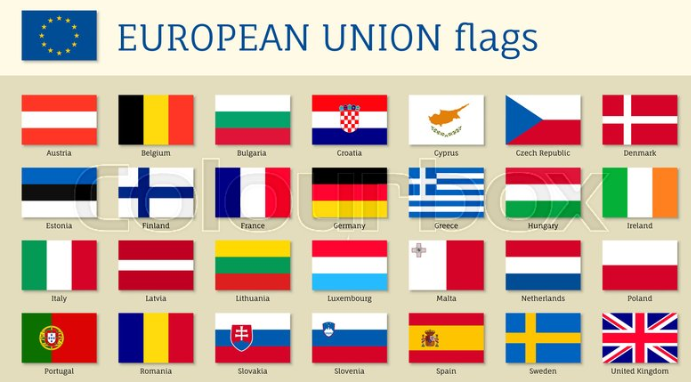 The European Union is a Trading Bloc of 27 countries operating in a single market meaning that there is free trade and movement of labour between the member states. (Remember, a trading bloc is a group of countries who agree to form a trade area for a common market and remove trade barriers in doing so). Although each member is its own independent, sovereign country, they pool together to gain strength by numbers and give some control to EU institutions in order to support collective goals.Of the 27 countries in the EU, only 19 use the Euro. The countries that use the Euro are called the Eurozone.On your I-Pad, can you find the countries that are not in the Eurozone?Some of the main goals of the EU include:Promote peace, its values and the well-being of its citizensA common currency Recognised qualifications in member states without needing further qualificationsFree movement of people, money, and tradeOffer freedom, security and justice without internal bordersHighly competitive market economy with full employment and social progress, and environmental protectionThe EU has established a number of institutions to look after the running of it. The most important are:The European Commission The European Commission is the executive body of the EU. It is the body responsible for proposing and drafting EU Laws and putting them into effect when they are passed. A really well known example of this would be the GDPR laws in Europe. They are also in charge of monitoring the EU’s budgetThe European Council The European Council meetings are summit meetings held regularly by each of the EU Heads of State. The council will discuss proposals from the European Commission and decide whether to pass them into law or not.The European ParliamentMembers of the European Parliament are the only ones to be elected by the citizens of the EU. Amongst their jobs, they debate and approve new European Laws and approve the EU BudgetThe European Central BankAs we have previously learned, the ECB is in charge of setting the monetary policy of the EU. It is in charge of interest rates and the supply of the euroIreland and the EU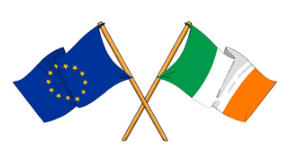 Ireland officially joined the EU on January 1st 1973. The following are a list of challenges and benefits of Ireland’s EU Membership: Economic BenefitsAccess to larger markets (445 million people across 27 countries)Foreign direct investment (FDI) into Ireland- e.g. Facebook/Google, over 30 billion euro has come into IrelandStructural funding and rural development- Ireland has received billions of funding to help national developmentFinancial assistance in times of crisis- Ireland received three year financial assistance programme in 2010, and in 2014 became the fastest growing economy in the EU- what will happen in 2020 with the Covid 19 crisis?Workers from other EU countries can work here and pay taxesEconomic ChallengesLoss of control- some EU laws have to be followedIncreased competition- e.g. Lidl and Aldi have become well-known brandsMore competition for jobseekers- have to compete with jobseekers from all over EuropeVarying social benefits in EU countries- some move to Ireland as our Child Benefit and Jobseekers allowance is quite highNot being able to trade freely with the UK when it leaves the EUSocial BenefitsJob creation and job opportunities- an estimated 700,000 jobs have been created in Ireland due to EU MembershipFreedom of movement- Irish people can move, work, and study across the EUImproved working rights- e.g. Unfair Dismissals Act was introduced in Ireland after we joinedGreater consumer rights- misleading advertising and unfair commercial practices have been banned in the EU since 2005Social ChallengesMany different languages- in 2019, it will be important for students to learn at least one new language, however we are fortunate to speak EnglishMigration of skilled labour- qualified people leaving Ireland to seek employment, or coming back to Ireland which puts a demand on housing marketBrexit influence?Brexit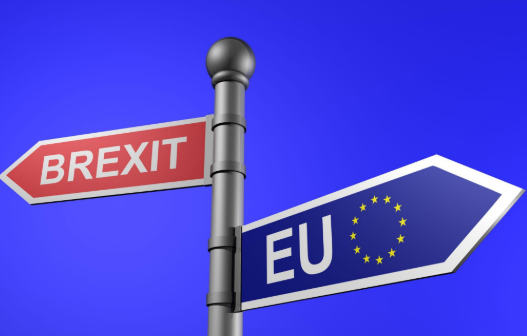 In June 2016, the UK voted to leave the EU and this is officially to come into effect in January 2020. This is known as Brexit. 48% of people voted to stay, while 52% of people voted to leave.The UK formally left the European Union on January 31st 2020The effect of Brexit on IrelandReduction in the value of sterling (Irish exports become more expensive, imports become cheaper). Possible reduction of trade between Ireland and the UK- Ireland is heavily reliant on the UK as one of our main export partners, Irish products may become more expensive and people may not buy as many products/services as a resultRestriction of movement of Irish people into and out of the UK- think of passport control in the airport, the difficulty of Irish people securing employment in the UKBorder controls in Northern Ireland*- The backstop issueDownturn in the UK economy, which will affect Ireland’s economy- the potential loss of jobs for Irish people in UK businesses, and the need to return home. Where will these people live/work?More foreign direct investment in Ireland- businesses will come to Ireland as they can no longer trade freely while operating in the UK. Ireland’s corporation tax will prove highly attractive to these businesses